Justice For All Statement On Police Killings Of George Floyd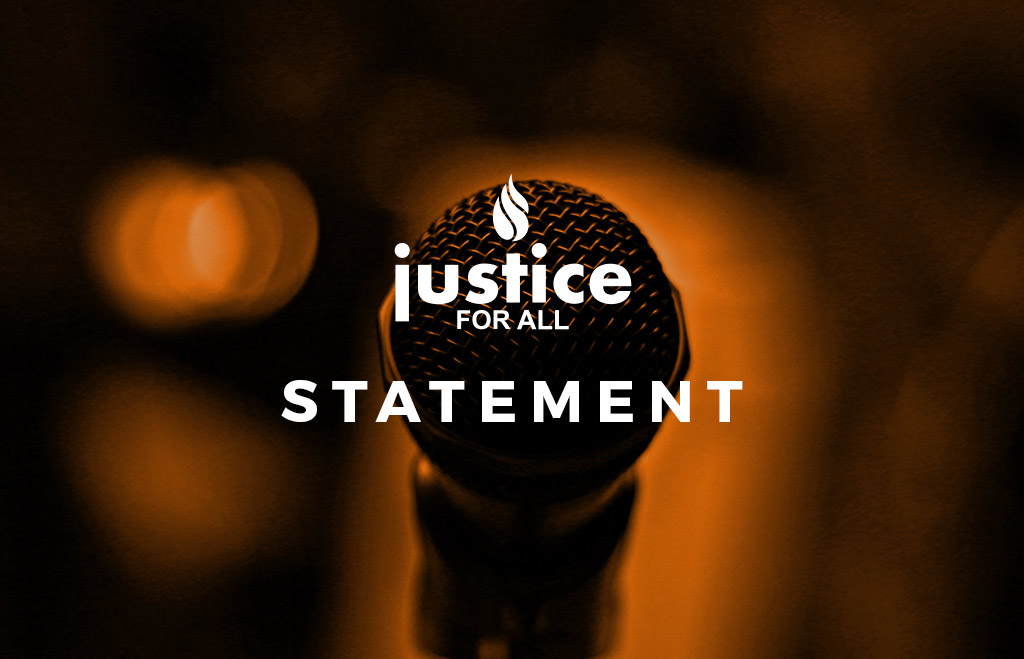 May 27, 2020Staff WriterBlack Lives Matter, StatementsJustice For All stands with the Black community in rage against the cruel and unjust killing of George Floyd by police officers in Minnesota. As we struggle to bring light to injustice around the globe, we must stand against the dark use of state power in our country, the United States of America.The ongoing cases of police brutality and killings, where every case should matter and not just those that get media coverage, need policy and systematic changes. The recent killings of Breonna Taylor, while she slept in her home, is another egregious example of policing gone atrociously wrong.Police killed 1,099 people in 2019. Black people were 24% of those killed despite being only 13% of the population. According to Mapping Police Violence, 99 percent of killings from 2013-2019 have not resulted in officers being charged with a crime.There are solutions that work in countries across the world. Police use of force policies currently lack basic projections against police violence. Until alternative such as community policing options can be viably implemented we urge police departments to use the model use of force policy developed by Campaign Zero and Use of Force Project. The policy includes evidence-informed restrictions on police use of force that are designed to significantly reduce police violence in communities. It should be adopted by police chiefs and local elected officials without delay.Black residents of the United States should not have to fear for their lives while running, driving, or sleeping in their homesContent:Speak up for Black Lives, against racismAsk President Trump to sign Uyghur Human Rights Policy ActThank your Congressperson for their voteAsalamu alaykum Once again a black man is murdered in broad daylight by police and once again the killers, recorded on video, are not arrested. Can you please speak up today?Justice For All Condemns the Murder of George Floyd And Asks for A Full Investigation and Charges Against The Arresting Officers and Calls For Police Use of Force ReformPolice in the USA killed 1,099 people in 2019. Black people were 24% of those killed despite being only 13% of the population. According to Mapping Police Violence, 99 percent of killings from 2013-2019 have not resulted in officers being charged with a crime.There are solutions that work in countries across the world. Police use of force policies currently lack basic projections against police violence. Until alternatives such as community policing options can be viably implemented, we urge police departments to use the model use of force policy developed by Campaign Zero and Use of Force Project. The policy includes evidence-informed restrictions on police use of force that are designed to significantly reduce police violence in communities. It should be adopted by police chiefs and local elected officials without delay.Black residents of the United States should not have to fear for their lives while running, driving, or sleeping in their homes.ACTION ALERT: We ask our supporters to call the Hennepin County Attorney Mike Freeman and demand that the police responsible be arrested and charged with murder.Hennepin County Government Center
Phone: 612-348-5550, (612) 348-5561
or call the main line at 612-348-3000, 8 a.m. to 8 p.m., 7 dayHouse Following Senate Passed the Uyghur BillCongratulations!The Save Uighur campaign welcomes the passage in the House of the Uyghur Human Rights Policy Act of 2020 by unanimous consent. The Senate passed the bill with unanimous consensus on May 14. The bill will now go to the desk of President Donald Trump to sign into law. The Uyghur Human Rights Policy Act of 2020 includes legislation that aims to sanction Chinese government officials for their crimes against humanity and creates a mandate for reports on human rights abuses in East Turkestan.This is a result of the advocacy by people who brought their concerns to the table Kudos to every Uyghur who advocated for their cause despite real threats to their families.We thank everyone who made calls to their representatives and senators. This is a win for the entire Uyghur, Muslim and the peace and justice community.
Here is the full text of Justice For All Statement.ACTION ALERT: 
Call or Write to President Trump to sign the bill into law-
Comments Line: 202-456-1111
https://www.whitehouse.gov/contact/*** CAIR Joins 400+ Groups Urging Congressional Action on Police Violence | CAIR-Kentucky Calls for Firing of Police Officers | CAIR Joins 70+ Groups in Opposing CVE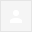 A protestor's guide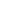 Inboxx3:17 PM (4 hours ago)3:17 PM (4 hours ago)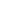 Having trouble viewing this email? Click hereHaving trouble viewing this email? Click hereHaving trouble viewing this email? Click here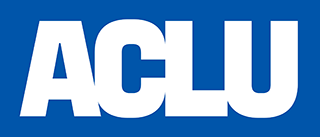 Friend –This week, protests are continuing across the country in response to the tragic death of George Floyd at the hands of Minneapolis police – and as further killings by law enforcement occur, including the murders of David McAtee this very morning and Tony McDade last week.Activists like you are taking to the streets to express their pain, their outrage, and their demands for racial justice and an end to police violence against Black people. As this happens, we want you to have what you'll need to know your risks and know your rights.Emerson Sykes, staff attorney for the ACLU's Speech, Privacy, & Technology Project, shared these essentials in a video direct from the New York City protests over the weekend.Please, share this video on Twitter, Instagram, or Facebook for anyone in your circle who may need it in the coming days – and educate yourself on its crucial message below.As you come out to protest, here's what our video notes to keep in mind:The right to protest is a fundamental human right guaranteed by the U.S. Constitution and the First Amendment.If you get stopped, ask if you are free to go. If the police say yes, calmly walk away.You have the right to record. The right to protest includes the right to record, including recording police doing their jobs.The police can order people to stop interfering with legitimate police operations, but video recording from a safe distance is not interfering.If you get stopped, police cannot take or confiscate any videos or photos without a warrant.If you are videotaping, keep in mind in some states, the audio is treated differently than the images. But images and video images are always fully protected by the First Amendment.The police's main job in a protest is to protect your right to protest and to de-escalate any threat of violence.If you get arrested, don't say anything. Ask for a lawyer immediately. Do not sign anything and do not agree to anything without an attorney present.If you get arrested, demand your right to a local phone call. If you call a lawyer for legal advice, law enforcement is not allowed to listen.Police cannot delete data from your device under any circumstances.Friend, we understand that even with the legal protections laid out above, protesting has real risks – especially for Black and Brown people. We're also still in the midst of a global pandemic and know that your health and the health of others may take priority.Whether you choose to physically protest this week or not, you can still ensure others are as informed and prepared as possible by sharing our video on Twitter, Instagram, or Facebook.And no matter what – remember your rights and stay safe.Thank you,The ACLU TeamP.S. Over this past weekend alone, we've seen a number of potentially unlawful actions on the part of law enforcement and other government entities during these protests – targeting journalists and endangering all of our free speech rights. Make no mistake: The ACLU will not allow these attacks on reporters to go unanswered. We'll be keeping you updated in our efforts moving forward – and in the meantime, thank you for staying informed.